Загальна інформаціяНавчальна дисципліна викладається на другому   курсі у  першому семестрі 2. Анотація навчальної дисципліниРозвиток України як незалежної та демократичної держави висуває перед вищими навчальними закладами нові та важливі завдання й вимоги. Основним чинником змін освітнього процесу виступає інтеграція України до Європейського освітньої спільноти, зміцнення зв’язків із розвинутими державами та впровадження нових педагогічних технологій. Сьогоденний ринок праці має попит на фахівців галузі публічного управління та адміністрування, які на достатньому рівні володіють англійською мовою як засобом комунікації.	Згідно з Загальноєвропейськими Рекомендаціями з мовної освіти та Концепції навчання іноземних мов, основною метою їх навчання виступає  формування у майбутніх фахівців немовних спеціальностей комунікативної компетенції, а це, у свою чергу означає оволодіння мовою як засобом міжкультурного спілкування, розвиток умінь використовувати іноземну мову як інструмент у діалозі культур і цивілізації сучасного світу. Важливу частину роботи будь-якої установи  складає вміння володіти іноземною мовою на достатьому рівні. Отже, важливого значення набуває курс «Іноземна мова професійного спілкування»3. Мета навчальної дисципліниМетою дисципліни  «Іноземна мова професійного спілкування» виступає подальший інтелектуальний розвиток здобувача  освіти, розширення його кругозору, формуванні в здобувачів загальних та професійно-орієнтованих комунікативних компетентностей (лінгвістичної, соціолінгвістичної і прагматичної), поглиблення знань у сфері фахових дисциплін, формування умінь і навичок спілкування з колегами, обміну інформацією та думками у професійній сферах іноземною мовою.Завданням дисципліни  «Іноземна мова професійного спілкування» є розвиток у здобувачів другого (магістерського) рівня вищої освіти необхідних знань та сформованих на їх базі інтегрованих навичок володіння загальною і науково-академічною іноземною (англійською) мовою для успішного усного та письмового спілкування; вироблення умінь орієнтуватися в потоці різноманітної інформації іноземною мовою; знаходити, сприймати аналізувати, оцінювати, застосовувати на практиці відомості, одержані в словесній чи іншій формах; практичне оволодіння здобувачами перекладом в усній і писемній формах; удосконалення навичок володіння усним монологічним і діалогічним мовленням в межах тематики професійної іноземної (англійської) мови; опрацювання новітньої автентичної інформації; складання англійською мовою електронних листів, звітів, статей, есе, реклами, оглядів на веб-сайти та службових документів. Особлива увага приділяється  фаховій лексиці в контексті відповідних аутентичних матеріалів. 4. Програмні компетентності та результати навчання за дисципліною5. Зміст навчальної дисципліниВиди контролю: поточний, підсумковий.              Схема нарахування балів            Інформаційні ресурси7. Політика навчальної дисципліниПолітика всіх навчальних дисциплін в ОНАХТ є уніфікованою та визначена з урахуванням законодавства України, вимог ISO 9001:2015, «Положення про академічну доброчесність в ОНТУ» та «Положення про організацію освітнього процесу».Викладач		________________   Марина ШЕПЕЛЬпідписВ.о. Завідувача кафедри	________________ Марина ЯКОВЛЄВАпідпис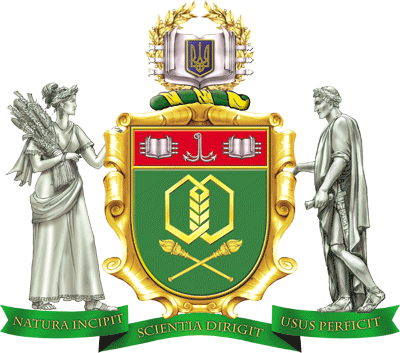 Силабус навчальної дисципліниІНОЗЕМНА МОВА ПРОФЕСІЙНОГО СПІЛКУВАННЯСилабус навчальної дисципліниІНОЗЕМНА МОВА ПРОФЕСІЙНОГО СПІЛКУВАННЯСилабус навчальної дисципліниІНОЗЕМНА МОВА ПРОФЕСІЙНОГО СПІЛКУВАННЯСилабус навчальної дисципліниІНОЗЕМНА МОВА ПРОФЕСІЙНОГО СПІЛКУВАННЯСилабус навчальної дисципліниІНОЗЕМНА МОВА ПРОФЕСІЙНОГО СПІЛКУВАННЯСилабус навчальної дисципліниІНОЗЕМНА МОВА ПРОФЕСІЙНОГО СПІЛКУВАННЯСтупінь вищої освіти:Ступінь вищої освіти:Ступінь вищої освіти:Ступінь вищої освіти:магістрмагістрСпеціальність:Спеціальність:281  Публічне управління та адміністрування281  Публічне управління та адміністрування281  Публічне управління та адміністрування281  Публічне управління та адмініструванняОсвітньо-професійна програма:Освітньо-професійна програма:Освітньо-професійна програма:Освітньо-професійна програма:Освітньо-професійна програма:Публічне управління та адмініструванняВикладач:Шепель Марина Євгенівна, старший викладач кафедри української та іноземної філології, кандидат педагогічних наукШепель Марина Євгенівна, старший викладач кафедри української та іноземної філології, кандидат педагогічних наукШепель Марина Євгенівна, старший викладач кафедри української та іноземної філології, кандидат педагогічних наукШепель Марина Євгенівна, старший викладач кафедри української та іноземної філології, кандидат педагогічних наукШепель Марина Євгенівна, старший викладач кафедри української та іноземної філології, кандидат педагогічних наукКафедра:Української та іноземної філології, т. 38(048) 712-42-78Української та іноземної філології, т. 38(048) 712-42-78Української та іноземної філології, т. 38(048) 712-42-78Української та іноземної філології, т. 38(048) 712-42-78Української та іноземної філології, т. 38(048) 712-42-78Профайл викладачаПрофайл викладачаПрофайл викладача Контакт: e-mail: marinashepel@gmail.com, 0679400626 Контакт: e-mail: marinashepel@gmail.com, 0679400626 Контакт: e-mail: marinashepel@gmail.com, 0679400626Тип дисципліни - обов’язкова Мова викладання – англійська, українськаТип дисципліниобов’язковаобов’язковаобов’язковаобов’язковаКількість кредитів  - 3,  годин - 90Кількість кредитів  - 3,  годин - 90Кількість кредитів  - 3,  годин - 90Кількість кредитів  - 3,  годин - 90Кількість кредитів  - 3,  годин - 90Аудиторні заняття, годин:всьоголекціїлекціїпрактичніденна90101012заочна10228Самостійна робота, годинДенна - 68Денна - 68Заочна – 80Заочна – 80Форма підсумкового контролю І семестр  - іспитІ семестр  - іспитРозклад занять